Реализация проекта «Волшебный альбом»На территории Шебекинского городского округа в настоящее время реализуется  проект «Организация и проведение комплекса брендовых мероприятий, посвящённых 95-летию Шебекинского городского округа («Волшебный альбом»)». Цель проекта: к октябрю 2023 года организовать на территории Шебекинского городского округа фотовыставку «ВолШЕБный альбом», посвященную 95-летию Шебекинского городского округа, количество посетителей которой составит не менее 1000 человек.Проект реализуется на базе муниципального бюджетного учреждения культуры «Централизованная клубная система  Шебекинского городского округа».Целевая группа проекта: жители Шебекинского городского округа.В рамках реализации проекта планируется организовать конкурс фотографий, посвященный юбилею Шебекинского городского округа. Затем выставить лучшие работы для всеобщего обозрения в рамках выставки «ВолШЕБный альбом» и разместить её электронную версию в сети интернет. Также планируется проведение мероприятий по проекту, включающее 10 культурно-просветительских мероприятий, 2 онлайн викторины, посвященные истории и сегодняшнему дню Шебекинского городского округа и 2 онлайн челленджа.Реализация проекта будет способствовать формированию положительного имиджа Шебекинского городского округа, росту его узнаваемости, повышению деловой активности; развитию у жителей территории чувства патриотизма; созданию образ благоприятного местожительства.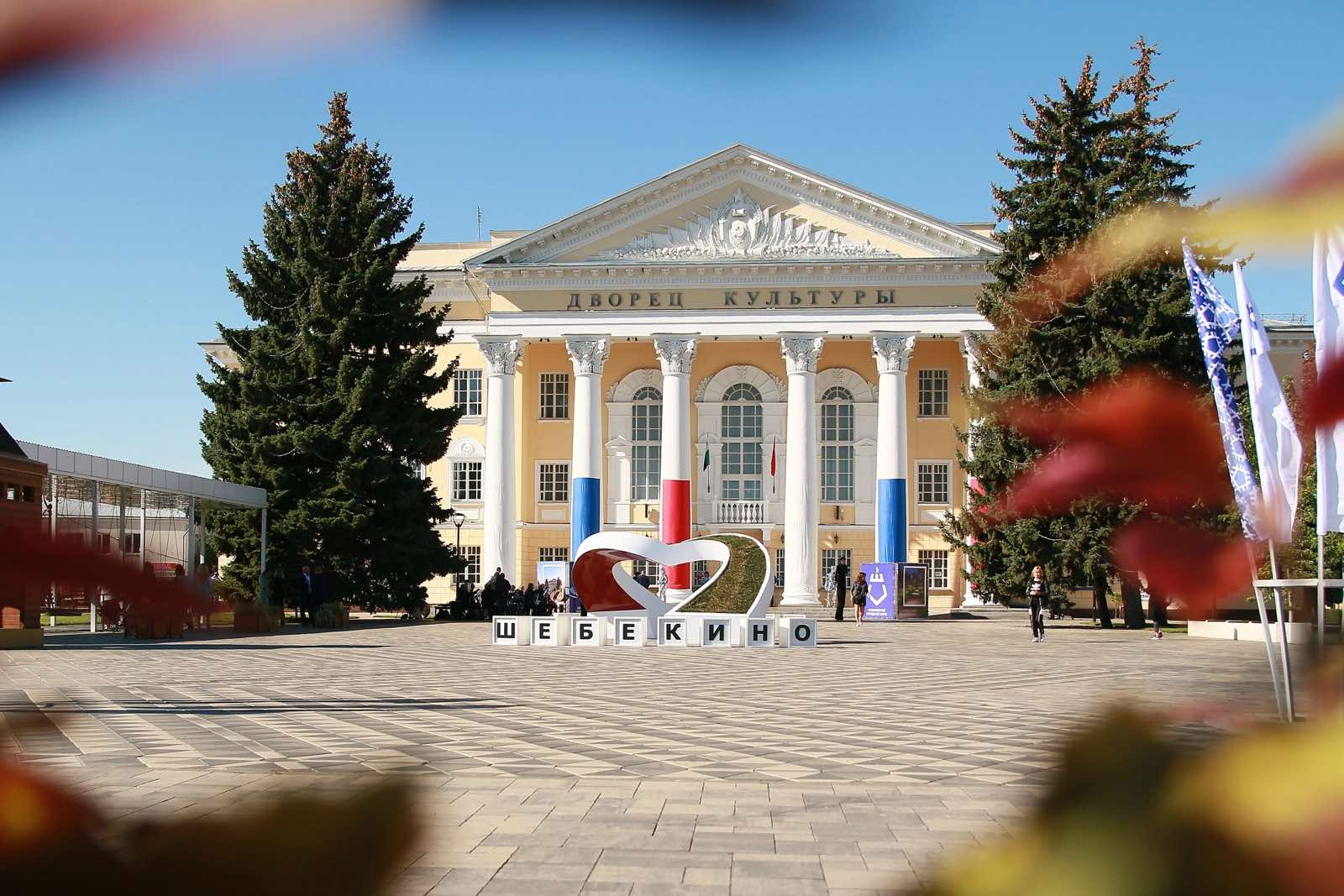 